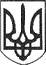 РЕШЕТИЛІВСЬКА МІСЬКА РАДАПОЛТАВСЬКОЇ ОБЛАСТІ(двадцять п’ята позачергова сесія восьмого скликання)РІШЕННЯ01 вересня 2022 року                                                                        № 1124-25-VIІIПро схвалення проєкту, який подається до Міністерства розвитку громад та територій України на конкурсний відбір проєктів, фінансування яких може здійснюватися за рахунок субвенції з державного бюджету місцевим бюджетам у рамках Програми з відновлення України у 2022 роціКеруючись Законом України „Про місцеве самоврядування в Україні”, відповідно до пунктів 3 – 7 Порядку та умов надання субвенції з державного бюджету місцевим бюджетам на реалізацію проєктів у рамках Програми з відновлення України, затвердженого постановою Кабінету Міністрів України від 15.12.2021 № 1324 (зі змінами), Плану соціально-економічного розвитку Решетилівської міської територіальної громади на 2022 рік, затвердженого рішенням Решетилівської міської ради від 10.12.2021 № 870-16-VІІІ, Плану роботи Решетилівської міської ради на 2022 рік, затвердженого рішенням Решетилівської міської ради від 26.01.2022 № 996-18-VIIІ, враховуючи опубліковане 03.08.2022 на сайті Міністерства розвитку громад та територій України оголошення про конкурсний відбір проєктів у 2022 році, з метою покращення надання освітніх послуг в громаді та реалізації права на освіту внутрішньо переміщеними особами, Решетилівська міська радаВИРІШИЛА: 1. Схвалити проєкт „Реконструкція та проведення заходів з енергозбереження Опорного закладу «Решетилівський ліцей імені І.Л. Олійника Решетилівської міської ради» по вул. Покровська, 37 м. Решетилівка Полтавської області”, який подається до Міністерства розвитку громад та територій України на конкурсний відбір проєктів, фінансування яких може здійснюватися за рахунок субвенції з державного бюджету місцевим бюджетам на реалізацію проєктів у рамках Програми з відновлення України (далі – субвенція) у 2022 році.2. У разі визнання проєкту таким, що здобув перемогу в конкурсному відборі 2022 року, фінансовому управлінню Решетилівської міської ради (Онуфрієнко В.Г.) передбачити в бюджеті Решетилівської міської територіальної громади на 2022 рік кошти на співфінансування проєкту відповідно до підпункту 4 пункту 6 Порядку та умов надання субвенції з державного бюджету місцевим бюджетам на реалізацію проєктів у рамках Програми з відновлення України (затверджено постановою Кабінету Міністрів України від 15.12.2021  № 1324 (зі змінами)).3. Відповідальним за подання та супровід даного проєкту визначити відділ економічного розвитку, торгівлі та залучення інвестицій виконавчого комітету Решетилівської міської ради (Романов А.Л.) спільно з відділом освіти Решетилівської міської ради (Костогриз А.М.).4. Контроль за виконанням рішення покласти на постійну комісію з питань бюджету, фінансів, планування соціально-економічного розвитку, цін, розвитку підприємництва (Оренбургська О.П.).Міський голова								 О.А. Дядюнова